Здравствуйте, дорогие родители!Данная статья поможет Вам организовать домашнюю работу по развитию речи ребёнка 5-7 лет. В течение недели можно играть в разные игры по теме "Посуда", рассматривать картинки с изображением предметов посуды, совершенствовать связную речь.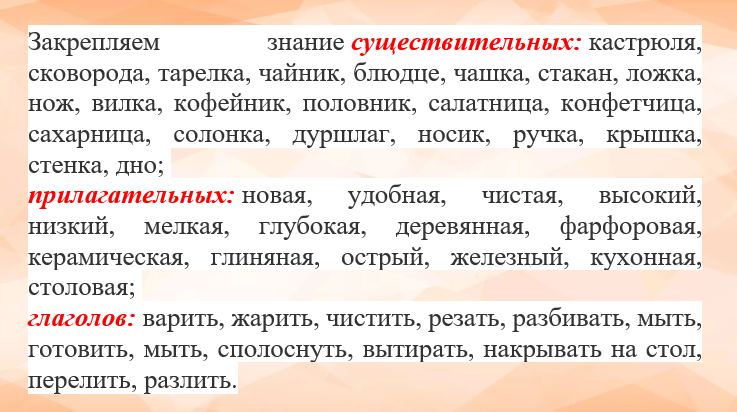 💠 Необходимо ЗАКРЕПИТЬ ОБОБЩАЮЩЕЕ ПОНЯТИЕ "ПОСУДА": Назови все предметы на картинке. Как мы можем назвать все эти предметы одним словом?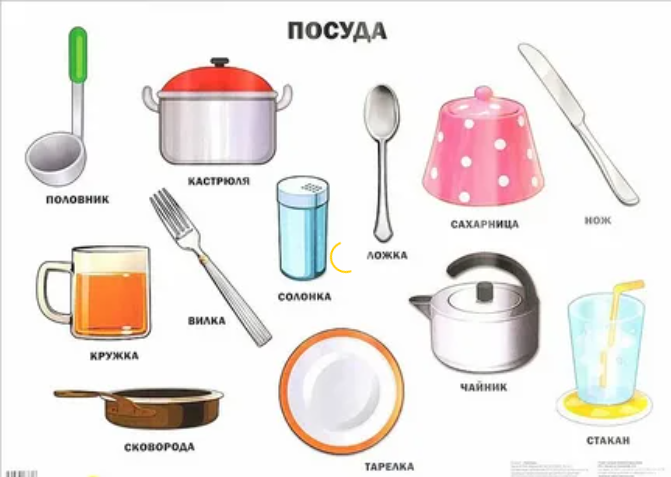 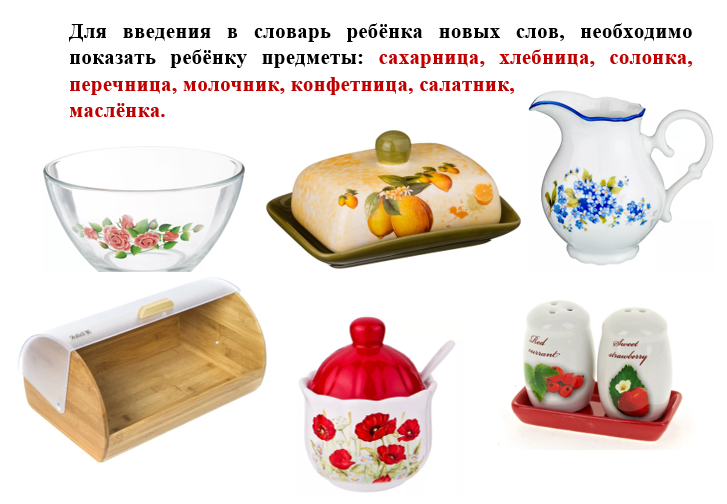 Поиграть в игру "Где живут продукты" (сахар живет в сахарнице, хлеб - в хлебнице, соль - в солонке, конфеты - в конфетнице и т.д.)посуда, в которую кладут хлеб - хлебница, 
посуда, в которую кладут салат - салатница, 
варенье - в вареньицу, 
селедку - в селедочницу, 
суп наливают - ... (в супницу), 
перец хранят - ... (в перечнице), 
соль насыпают - ... (в солонку), 
горчицу кладут - ... (в горчичницу), 
конфеты - ... (в конфетницу), 
сухари - ... (в сухарницу), 
масло - ... (в масленку). 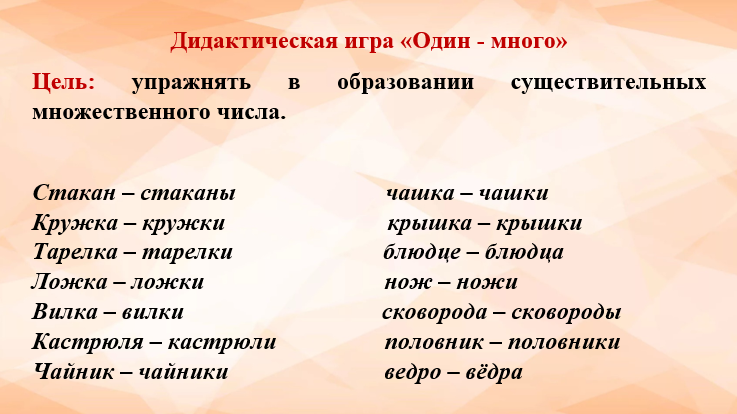 💠 Закрепить названия частей предметов посуды.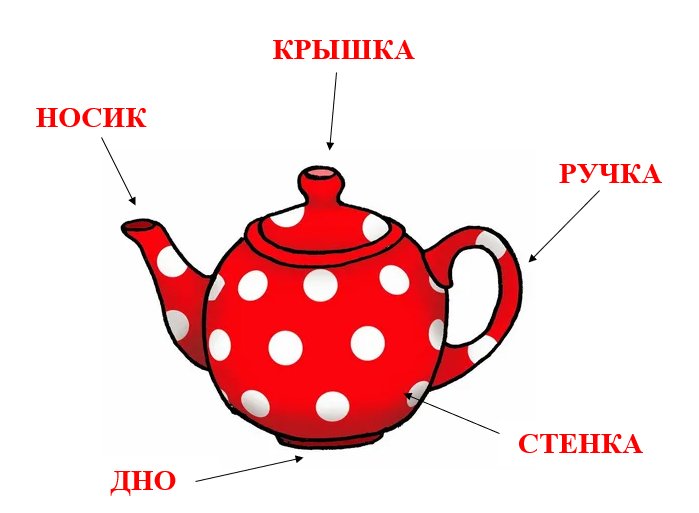 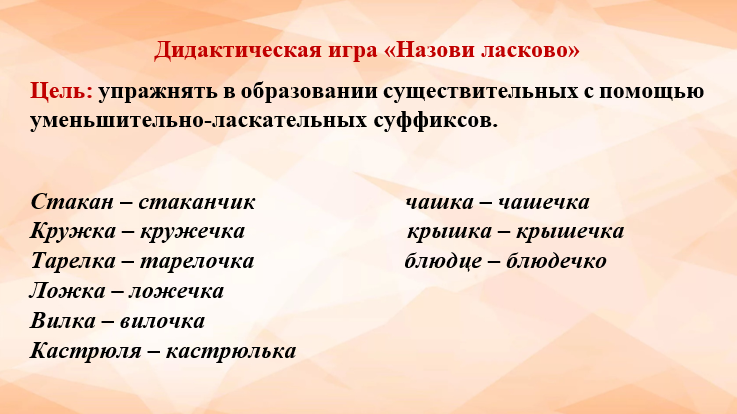 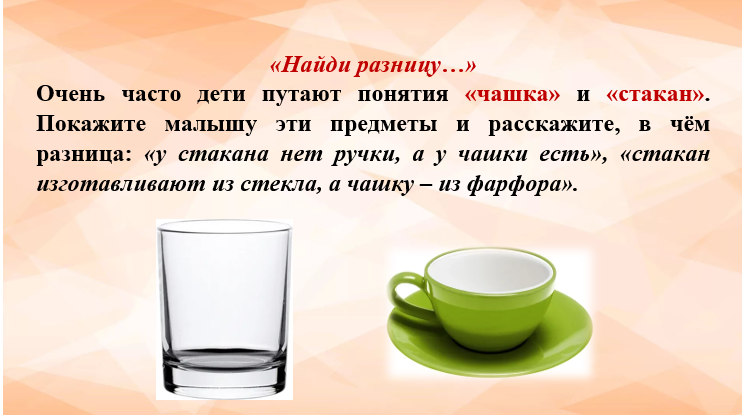 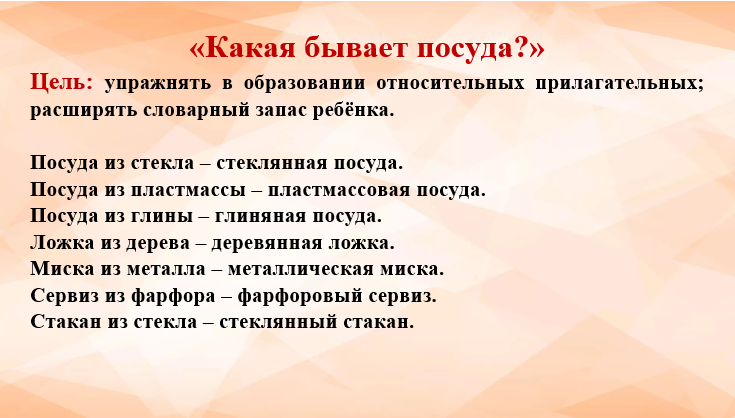 💠 Игра "Четвёртый лишний"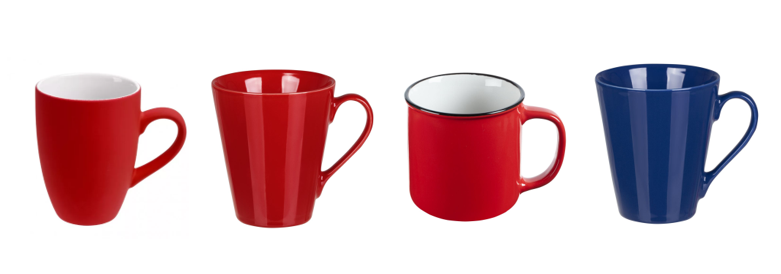 Синяя кружка - лишняя, так как все остальные красного цвета.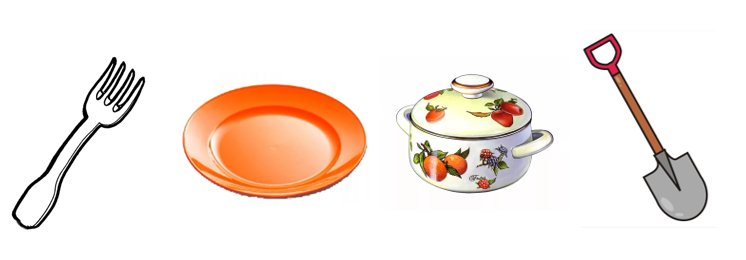 Лишняя - лопата, так как она не посуда, а инструмент.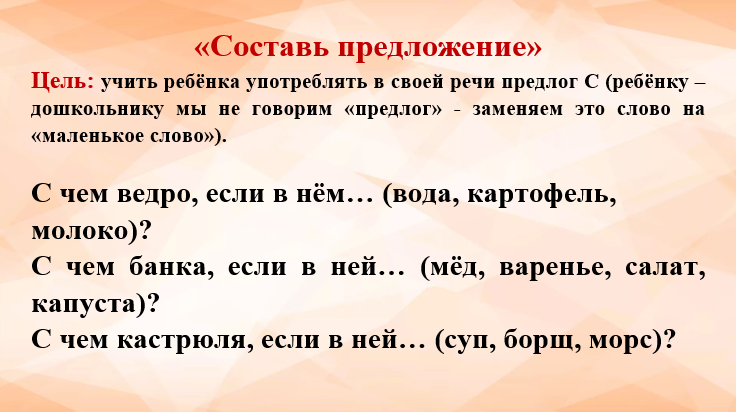 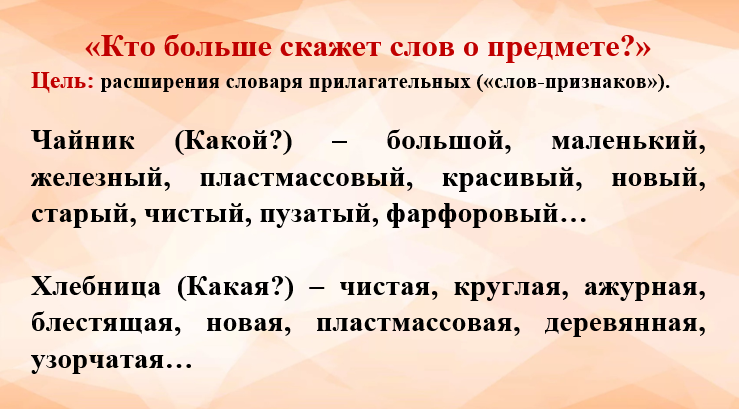 💠 Разучить с ребёнком пальчиковую гимнастику Н. Нищевой "Машина каша":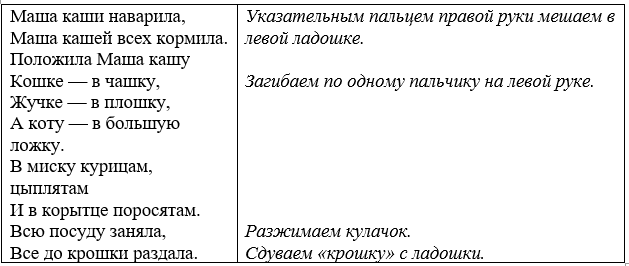 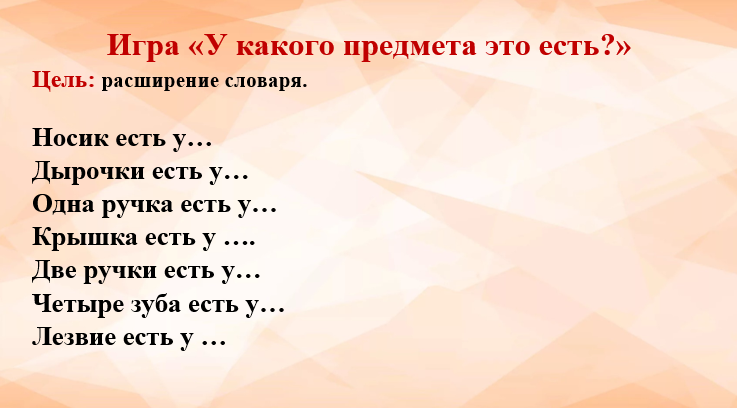 💠 Игра "Посчитай предмет"ЦЕЛЬ: упражнять в согласовании числительных с существительными.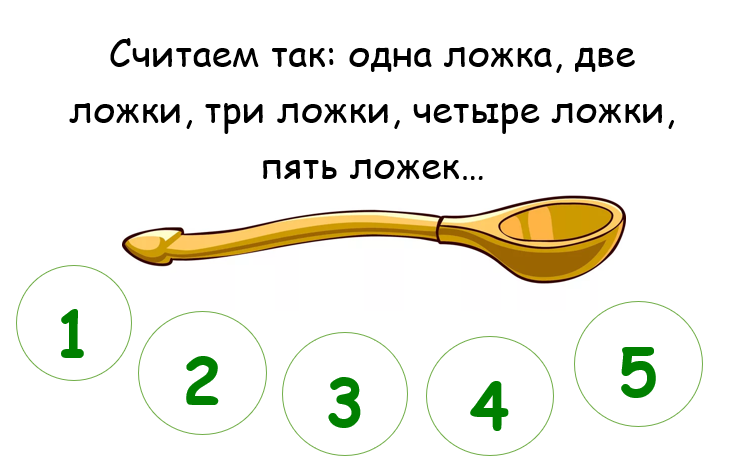 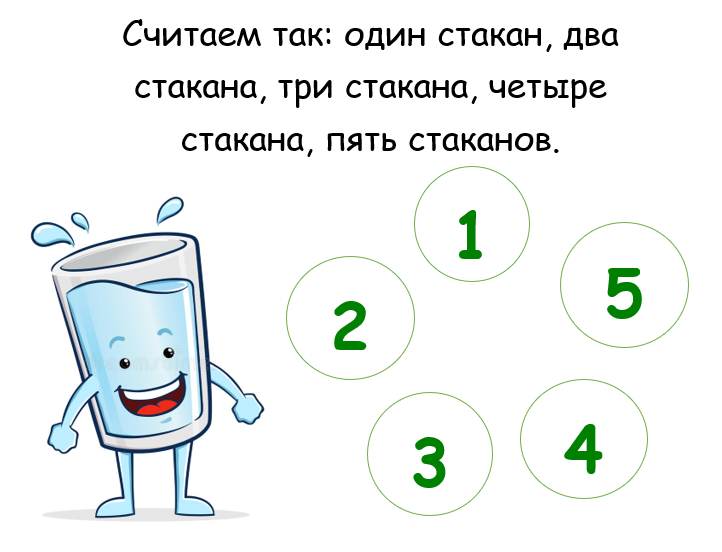 💠 Загадать ребёнку загадки о посуде: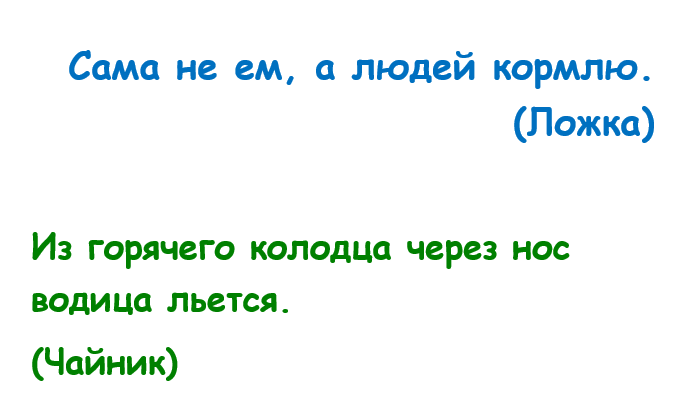 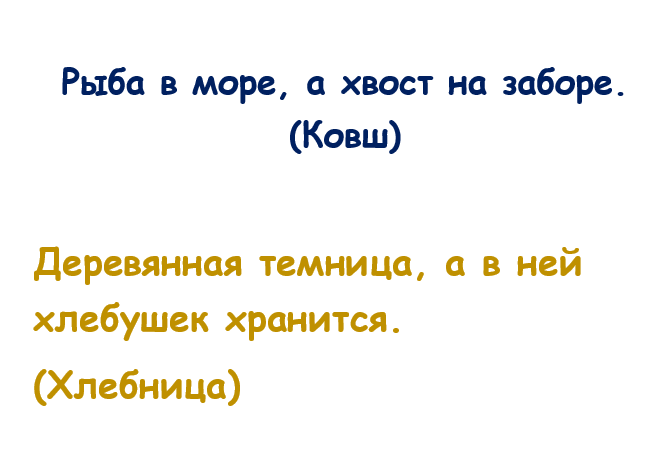 💠 Обязательно прочитайте ребёнку произведение Корнея Чуковского "Федорино горе".💠 Попросите ребёнка составить рассказ о каком-либо предмете посуды. Очень важно придерживаться определённой последовательности при составлении рассказа и в этом Вам поможет мнемотаблица: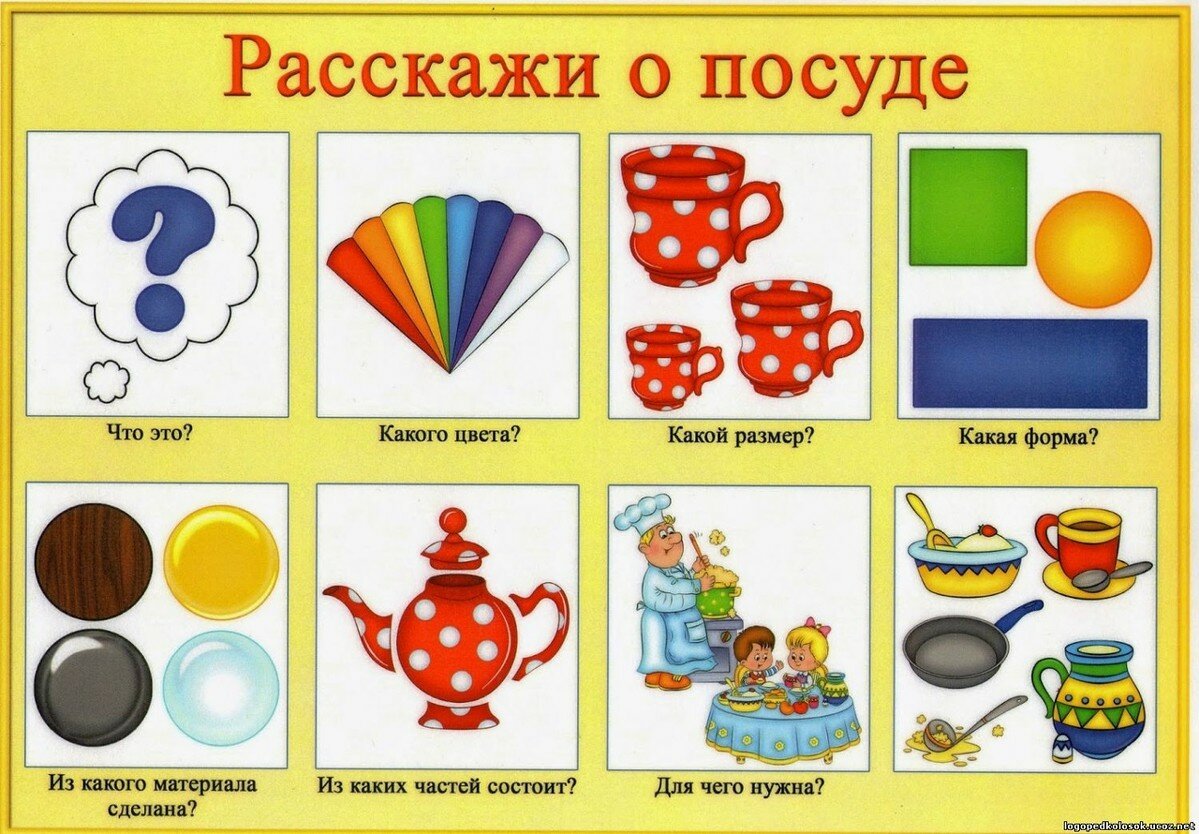 💠 Расскажите ребёнку (а лучше - покажите видео), как и где изготавливают посуду и где её продают. Через некоторое время можно попросить ребёнка ответить на Ваши вопросы:Где изготавливают посуду?Если мы захотим купить посуду, куда мы с тобой пойдём?Для чего человеку нужна посуда?Как ты думаешь, всегда ли у людей была посуда?Играйте со своим ребёнком!